NEPOOL GIS External Interface SpecificationVersion 2.4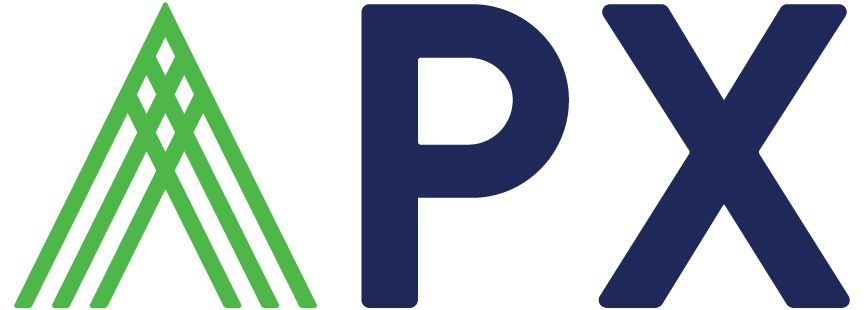 Revision HistorySummaryThis document describes the programmatic interfaces (APIs) for the NEPOOL-GIS Registry from a business user perspective. This document will explain how to create an API Login for your account, the rules governing the use of the API, the performance expectations, and validations that occur on incoming data and request parameters. This document also contains basic instructions on how to use Swagger to get the technical details for each API, including all input parameters and output data set structures.Creating an API LoginNEPOOL-GIS Accounts will have dedicated logins for accessing the APIs. Regular user logins will not be able to authenticate through the API.API Logins can be created by the designated Account Manager through the NEPOOL-GIS Interface.API Login Creation InterfaceAccount Manager logs in to GIS website.In the Account Management module on the left-hand side, click the link for “API Management.” This will take the user to the APX Management interface. Enter a Login Name and Password, and Confirm Password, then click the “Save” button. At this point the API Login will be saved, but not activated. The GIS Administrator will be notified and will proceed with the activation process. Passwords must be at least 6 characters long, contain at least one alphabetic character, one numeric character, and one special character. The following special characters are allowed: @ + - $ * # % ~ = _ !Login name conforms to formatting rules and is available (not already in use).Account Holders must submit IP Addresses and Subnet Masks for the machines which will be accessing the API. Account Holder may enter up to 10 IP Addresses, but these must be approved by the GIS Administrator before the machines may access the API. The GIS Administrator is notified when IP Addresses are added.IP Address and Subnet Mask support IPv4 and IPv6. Inputs must be correctly formatted for one of those versions. General API InformationAuthenticationThe API user will authenticate using the API Login Name and Password created in the API Management screen that is part of the Account Management module on the dashboard of the registry web application.Client API consumers will authenticate against an OAuth2 endpoint exposed by the client API (see endpoint URLs below).  The OAuth2 endpoint acts as the authorization server for your client and will provide the granted credentials for access to the API Endpoints.  This Authorization API POST request will return a short-lived JSON Web Token that will be provided in calls to the application endpoints exposed by the API.	Production Authentication Endpoint: https://apxjwtauthprod.apx.com/oauth/tokenUAT Authentication Endpoint: https://apxjwtauthuat.apx.com/oauth/tokenHeadersParametersResultsAttempts to call application endpoints without a valid token will result in an HTTP error message being returned. Status CodesGet / Post SecurityPresent the authorization header below to call into the APIs.HeadersAcceptable UseThe initial Acceptable Use Policy will be four calls per endpoint per IP Address per minute. Endpoints are Get Positions, Get Transfers (pending), Get Generators, Get Transfer Logs, Post Transfers, and Post Transfer Actions. Violation of the acceptable use policy will result in an error being returned to API caller (HTTP 429) indicating that the acceptable use policy has been violated.Auxiliary/Reference DataSome of the data sent and received through the API uses codes to represent certain field values. These codes and what they represent must be communicated to API users. Account IDs – Available through the “GIS Account Holders” public reportSubAccount IDs – Available in the “Subaccounts Summary” section of the Account Status moduleNEPOOL GIS Programs – Appendix AFuel Type Codes – Appendix BNEPOOL Project Status – Appendix CAutomated Emails Accounts with an active API login will not receive email notifications for transfers/actions that they initiate.The current email behavior for actions initiated by a counterparty will not change. Currently, counterparty actions (transfers/confirms/rejects/withdraws), generate one email per action. When a user takes any single action that involves multiple blocks of instruments, the Registry sends a single email associated with the action, and not individual emails for the constituent instrument blocks. This will also be the case for accounts that use the API.Event LoggingEvent Logging for user actions performed through the API should be the same as performing those actions through the User Interface.Specifically, initiating Transfers and acting on Transfers (Confirming, Rejecting, Withdrawing) will be logged and will be accessible to the User in My Event Log.User Acceptance Testing (UAT) and Production Base URLsTo call a specific API, append “api/method name” to the following base URLsUser Acceptance Testing (UAT) -> https://gis-app-uat01.apx.com/clientapi2/ Production -> https://www1.nepoolgis.com/clientapi2/Swagger Technical API SpecificationNEPOOL GIS uses the Swagger specification to describe the integration API endpoints available to consumers.  A swagger.json file is provided (available on registry website; see links below) that contains the definitions of the endpoints that will allow you to become familiar with the requests and responses provided.  You can follow the steps outlined below to get started. There is also a Swagger UI page available through the registry website (see links below) Swagger.json file: Production | UAT Swagger UI Page: Production | UAT View GIS APIs on SwaggerGo to Swagger website. This site is the community site that describes the swagger specification and has demonstrations and downloads availableGo to the “demo” area. This will take you to a hosted solution where you can view the definitions and generate servers and clients in many mainstream languages.  You will need to create the client code for consumption of the endpoints.  The server generated code can be used to create stubs to simulate interactions with the live endpoint.Upload the GIS_Swagger_API.json file (see links, above) to the swagger editorGo to “File” menu itemGo to the “Import File” menu itemNavigate to the file locationUpload the fileYou can now view the GIS API definitions in the right-hand pane. (The “Warnings” can be ignored as they are alerting you to a non-standard description field that is generated)Generate Client for GIS APIsPerform the “View GIS APIs” as described above.Select the “Generate Client” menu item.Select your language of choice and download the SDKThis will download an SDK in your language of choice.  Please note that you may need to make modifications to the toolkit (e.g. Username / Passwords, Endpoint URL changes, et al).  This can serve as a starting point to setting up your code to consume the APIs.Generate Server for GIS APIsPerform the “View GIS APIs” as described above.Select the “Generate Server” menu item.Select your language of choice.This will download an SDK in your language of choice.  Please note that you may need to make modifications to the toolkit (e.g. Username / Passwords, Endpoint URL changes, et al).  This can serve as a starting point to setting up the server API stubs.Get APIsGeneral GET API BehaviorIf no data is found for request, empty dataset is returned AND a Success code (HTTP 200).Result sets/Responses limited to 60,000 lines. If over 60k, an error will be returned (HTTP 400).Response CodesError Results If the request fails validation, then the following structure will be returned. This will correspond to an HTTP Status Code = 400, 401, or 500. That return set includes the following:Get Transferable Positions (api/Position)A request to retrieve the list of certificate blocks that are eligible for transfer. This includes all of the certificates belonging to the API user that are Transferable, Banked, or on the Bulletin Board.Parameters*If no Vintage parameters are provided, all vintages will be returned.**Multiple Account IDs can be provided. If no Account ID(s) are provided then information for all accounts will be returned.Success ResultsError Results If the request fails validation, then the following structure will be returned. This will correspond to an HTTP Status Code = 400. That return set includes the following:Get Pending Transfers (api/Transfers)A request to retrieve all pending certificate transfers, both incoming and/or outgoing. These are the transfers initiated by a counterparty (incoming) or account holder (outgoing) that are waiting on the account holder to confirm, reject, or withdraw. This method only applies to Another Account Holder transfers since other types of transfers are synchronously completed and don’t require an “action”.Parameters*Multiple Account IDs can be provided. If no Account ID(s) are provided then information for all accounts will be returned.**If no Direction input parameter is provided, both Incoming and Outgoing Transfers will be returned.Success ResultsError Results If the request fails validation, then the following structure will be returned. This will correspond to an HTTP Status Code = 400. That return set includes the following:Get Generator Information (api/Generators)A request to retrieve data for all generators associated with the account, regardless of a project’s status.Parameters*Multiple Account IDs can be provided. If no Account ID(s) are provided then information for all accounts will be returned.**Multiple Unit IDs may be provided. If no input parameters are provided, information for all generators will be returned.Success ResultsError Results If the request fails validation, then the following structure will be returned. This will correspond to an HTTP Status Code = 400. That return set includes the following:Get Transfer Information (api/TransferLogs)A request to retrieve the Transfer information. Parameters*Multiple Account IDs can be provided. If no Account ID(s) are provided then information for all accounts will be returned.**Only one Transfer Type parameter may be provided. When no Transfer Type is provided, all transfer types within the activity dates will be returned.***Only one Action parameter may be provided. When no Action parameter is provided, all actions within the activity dates will be returned. All Reserve and Retail SubAccount will have an action of “Confirm”.Success ResultsReturns data for transfers that occurred within the date range specified in the request. Transfer data includes information on transfer initiation, as well as when transfers are Confirmed/Rejected/Withdrawn. As such, Confirmed/Rejected/Withdrawn transfers will have multiple rows of data.The following information will be provided in the request response:Error Results If the request fails validation, then the following structure will be returned. This will correspond to an HTTP Status Code = 400. That return set includes the following:Get GIS Account Holders (api/AccountHolder)A request to retrieve the GIS Account Holders (Public Report)ParametersNoneSuccess ResultsResponse CodesPost APIsGeneral POST API BehaviorIf any data within a post data set fails validation, the entire file will be rejected.Posts limited to 20,000 lines; post over that threshold will be rejected.Response CodesError Results If the request fails request validation, then the following structure will be returned. This will correspond to an HTTP Status Code = 400, 401, 413, or 500. That return set includes the following:Post Transfer Requests (api/TransferRequests)This API is for initiating Another Account Holder Transfers of certificates that are Transferable, Banked, or on the Bulletin Board. Parameters*Only a single Account ID can be provided. If no Account ID is provided then the primary account (i.e. GIS account that created the API credentials) is assumed.Post ContentsNote: The Certificate Serial Number Range is not something that can be manipulated by the API user.  Only serial number ranges provided by the API should be used by the API user when communicating transfer instructions.Success ResultsIf all rows pass validation, then the transfers are completed and a result set will be returned that includes the following:Error Results If one of the rows in the request fails business validation then no transfers are initiated within the system, and a dataset is returned with all rows that failed validation. This will correspond to an HTTP Status Code = 400. That return set may include the following error messages:Post Reserve Transfer Requests (api/ReserveRequests)This API is for initiating Reserve Transfers of certificates that are Transferable, Banked, or on the Bulletin Board. Parameters*Only a single Account ID can be provided. If no Account ID is provided then the primary account (i.e. GIS account that created the API credentials) is assumed.Post ContentsNote: The Certificate Serial Number Range is not something that can be manipulated by the API user.  Only serial number ranges provided by the API should be used by the API user when communicating transfer instructions.Success ResultsIf all rows pass validation, then the transfers are completed and a result set will be returned that includes the following:Error Results If one of the rows in the request fails business validation then no transfers are initiated within the system, and a dataset is returned with all rows that failed validation. This will correspond to an HTTP Status Code = 400. That return set may include the following error messages:Post Retail Transfer Requests (api/RetailRequests)This API is for initiating Retail SubAccount Transfers of certificates that are Transferable, Banked, or on the Bulletin Board. Parameters*Only a single Account ID can be provided. If no Account ID is provided then the primary account (i.e. GIS account that created the API credentials) is assumed.Post ContentsNote: The Certificate Serial Number Range is not something that can be manipulated by the API user.  Only serial number ranges provided by the API should be used by the API user when communicating transfer instructions.Success ResultsIf all rows pass validation, then the transfers are completed and a result set will be returned that includes the following:Error Results If one of the rows in the request fails business validation then no transfers are initiated within the system, and a dataset is returned with all rows that failed validation. This will correspond to an HTTP Status Code = 400. That return set may include the following error messages:Post Transfer Actions (api/TransferActions)This API is for acting on Certificates in a Pending state (either incoming or outgoing). Note that actions for incoming and outgoing transfers can be included in the same submission. This method only applies to Another Account Holder transfers since other types of transfers are synchronously completed and don’t require an “action”.Parameters*Only a single Account ID can be provided. If no Account ID is provided then the primary account (i.e. GIS account that created the API credentials) is assumed.Post ContentsSuccess ResultsIf all rows pass validation, then the transfer actions are completed and a result set will be returned that includes the following:Error Results If one of the rows in the request fails business validation then no transfer actions are initiated within the system, and a dataset is returned with all rows that failed validation. This will correspond to an HTTP Status Code = 400. That return set may include the following error messages:Appendix A: NEPOOL GIS ProgramsThe following programs are currently returned as columns when running reports for Transferable and Pending Certificate Transfers. These may be represented in the API by programs codes.Appendix B: Fuel Type CodesAppendix C: Project Status NamesRevisionDateDescriptionUpdated By1.08/03/2016Initial VersionAdam Barrett1.108/09/2016Made updates to the Authentication Protocol SectionJohn Shewchuk1.211/07/2016Add “Previous Owner” to Get Transferable Positions request (7.2, 7.2.2)Add “Certificate Serial Number”, “Jurisdiction” and “Date Initiated” to Get Pending Transfers request (7.3, 7.3.2)Add “Jurisdiction” to Get Inter-Account Transfer Report request (7.5, 7.5.2)Add “City” and “Status” to Get Generator Information request (7.4, 7.4.2)Add all generators associated with an account to the Get Generator Information request (7.4)Devon Walton1.312/07/2016Added API status codes for Get Generator information to Appendix CAdam Barrett1.45/10/2017Add VT Tier I and VT Tier II ProgramsAdd Marine Thermal fuel typeJames Webb2.012/17/2018Adding Reserve and Retail SubAccount transfer typesAligning terminology and field names with Swagger definitionsFixing representation of response codes / structureAdding support for a single login to be used to access the API of multiple GIS accountsAdded new CT Class I FERC and MA CES state eligibilities to Appendix AAndrew Thornton2.112/28/2018Added support for new optional fields to be included on certificate transfers:notespricePerCertificateAdded the new NH Class I Biodiesel Producer state eligibility to Appendix A Joel O’Neil2.24/15/2021Formatting UpdatesJoe Varnas Jr2.307/22/2021Added Get Account HoldersJoe Varnas Jr2.408/04/2021Updated Section 4.1.1 Header (Production and UAT)Updated Appendix A: NEPOOL GIS ProgramsUpdated Appendix B: Fuel Type CodesMary FrantzKeyValueDescriptionUAT AuthorizationBasicTkVQT09MLUNsaWVudC1BUEk6OVJAV3lEPnhIUjlfSU5tc1dWa2s=This identifies you as a NEPOOL GIS client to the authorization UAT serverProduction AuthorizationBasic TkVQT09MLUNsaWVudC1BUEk6cFleQ0FxSHVQeiZiN3olLXNISnAyPVF6M3EhV0FXWC10QnUmUGNwQQ==This identifies you as a NEPOOL GIS client to the authorization Production serverFieldDescriptionUsernameClient API Service User NamePasswordClient API Service Passwordgrant_typeValue: passwordThis is associated with the OAuth2 password credentials scenarioFieldDescriptionaccess_tokenThis is the token to be used in the “bearer” value of the HTTP Authorization headertoken_typeThe type of the token to be used in the API Requests.  This value returned will be “Bearer”expires_inDuration in which the token will expire and a subsequent authentication request will need to be made if time expires.HTTP Status CodeStatusStatus Message200SUCCESSSuccessfully authenticated401ERRORBad RequestInvalid Login ID or PasswordKeyValueDescriptionAuthorizationBearer {access_token}The access_token that is returned from the authentication request will be inserted into the value field.HTTP Status CodeStatusStatus Message200SUCCESS400ERRORInvalid parameter(s)401ERRORUnauthorized access500ERRORAn unexpected error has occurredFieldDescriptionData TypeerrorsContainer for errorsN/Aerrors {corellationId}NULL for Get methodsStringerrors {message}String corresponding to the specific error encountered for the corresponding Row ID. See the individual Get methods for context specific errors.Stringerrors {parameterName}The field name of the parameter that failedStringoperationIdGUID associated with system logging. Provide when requiring APX support.StringParameterDescriptionData TypeRequired?year[YYYY]IntNo (Required if Vintage Month is provided)month[MM]IntNo (Required if Vintage Year is provided)ahIds**GIS Account IDIntNoFieldDescriptionData TypeahIdGIS Account IDIntunitIdGIS Unit IDStringgeneratorNameConcatenation of “Plant Name” + “ - “ + “Unit Name”, e.g. “Plant1 – Unit4”StringjurisdictionState or Province, e.g. "MA", "CT"StringfuelTypeCode for fuel type (See Appendix B)Stringvintage {year}YYYYIntvintage {month}MMIntcertificateSerialNumberRangeSerial Number sequence created by GIS, e.g. "599730 - 1 to 100"StringquantityQuantity of CertificatesInteligibilitiesDelimited list of programs for which the certificate(s) are eligible (See Appendix A)StringpreviousOwnerAccount ID of previous Certificate ownerIntFieldDescriptionData Typeerrors {Message}String corresponding to the specific error encountered for the corresponding Row ID. Possible validation errors include:Results exceed 60,000 recordsVintage Year/Vintage Month improperly formattedVintage Month not provided with Vintage YearVintage Year not provided with Vintage MonthStringParameterDescriptionData TypeRequired?ahIds*GIS Account IDsINTNodirection**“I” or “O” for incoming or outgoingString (1)NoFieldDescriptionData TypeahIdGIS Account IDIntcertificateSerial NumberRangesSerial Number sequence of pending Certificates, e.g. "599730 - 1 to 100"StringdateInitiatedDate and time the pending transfer was initiated, e.g. “6/5/2008 17:53”Datetimedirection“I” for incoming pending transactions or “O” for outgoing pending transactions.StringeligibilitiesDelimited list of programs for which the certificate(s) are eligible (See Appendix A)StringfuelTypeCode for fuel type (See Appendix B)StringgeneratorNameConcatenation of “Plant Name” + “ - “ + “Unit Name”, e.g. “Plant1 – Unit4” StringjurisdictionState or Province, e.g. "MA", "CT"StringnotesOptional text field that allows the user to enter additional transfer detailsStringpricePerCertificateOptional field for the user to enter the price associated with the certificates in a single transactionNumberquantityQuantity of CertificatesInttransfereeIdTransferee Account IDInttransferIdSystem-generated ID for the transferStringtransferorIdTransferor Account IDIntunitIdGIS Unit IDStringvintage {month}MMIntvintage {year}YYYYIntFieldDescriptionData Typeerrors {message}String corresponding to the specific error encountered for the corresponding Row ID. Possible validation errors include:Results exceed 60,000 recordsInvalid direction inputStringParameterDescriptionData TypeRequired?ahIds*GIS Account IDsIntNounitIds**GIS Unit IDsStringNoFieldDescriptionData TypeahIdGIS Account IDIntcityCityStringeligibilitiesDelimited list of programs for which the generator is eligible (See Appendix A)StringfuelTypeCode for fuel type (See Appendix B)StringgeneratorNameConcatenation of “Plant Name” + “ - “ + “Unit Name”, e.g. “Plant1 – Unit4”StringgisRegistrationDateMM/DD/YYYY HH:mmDatetimejurisdictionState or Province, e.g. "MA", "CT"StringnameplateCapacityUnit’s name plate capacityDecimalstatusCurrent status of the Generator (See Appendix C)StringunitIdGIS Unit IDStringvintage {month}MMIntvintage {year}YYYY IntFieldDescriptionData Typeerrors {message}String corresponding to the specific error encountered for the corresponding Row ID. Possible validation errors include:Results exceed 60,000 recordsInvalid Unit ID passedStringParameterDescriptionData TypeRequired?ahIds*GIS Account IDsIntNofromDateFrom Activity Date [YYYY-MM-DD]DateYestoDateTo Activity Date [YYYY-MM-DD]DateYestransferType**anotherAccountHolder, reserve, retailSubAccountString (32)Noaction**Transfer, Confirm, Reject, WithdrawString (10)NoFieldDescriptionData TypeactionType of Transfer Action:confirmrejecttransferwithdrawStringactionTimeDate and time that transfer was executed, e.g. “6/5/2008 17:53”DatetimeahIdGIS Account IDIntcertificateSerial NumberRangesSerial Numbers of transferred certificates, e.g. "599730 - 1 to 100". StringeligibilitiesDelimited list of programs for which the generator is eligible (See Appendix A)StringfuelTypeCode for fuel type (See Appendix B)StringgeneratorNameConcatenation of “Plant Name” + “ - “ + “Unit Name”, e.g. “HOOSAC - HOOSAC WIND” (“HOOSAC”=Plant Name, “HOOSAC WIND”=Unit Name)StringjurisdictionState or Province, e.g. "MA", "CT"StringloginNameLogin name of user that took the action, e.g. “ptoomey”. May be an Account Holder user, or a counterparty userStringnotesOptional text field that allows the user to enter additional transfer detailsStringpricePerCertificateOptional field for the user to enter the price associated with the certificates in a single transactionNumberquantityQuantity of CertificatesIntreasonThe reason, or on whose behalf, the Reserve Transfer was performedN/A for Another Account Holder and Retail SubAccount transfersStringreserveVoluntaryWhether or not the Reserve Transfer was for voluntary purposesN/A for Another Account Holder and Retail SubAccount transfersBitretailSubAccountIdSubAccount destination for Retail SubAccount transfers.N/A for Another Account Holder and Reserve transfersIntretirementStateThe NEPOOL Member state in which the Reserve or Retail SubAccount transfer is effectiveN/A for Another Account Holder transfersStringtransfereeIdAccount ID of Buying AccountN/A for Reserve and Retail SubAccount transfersStringtransferIDSystem-generated ID for the transferN/A for Reserve and Retail SubAccount transfersStringtransferorIdAccount ID of Selling AccountN/A for Reserve and Retail SubAccount transfersStringtransferTypeType of Transfer:anotherAccountHolder, reserve, retailSubAccountStringunitIDGIS Unit IDStringvintage {month}MMIntvintage {year}YYYYIntFieldDescriptionData Typeerrors {message}String corresponding to the specific error encountered for the corresponding Row ID. Possible validation errors include:Results exceed 60,000 recordsInvalid status passedBoth FromDate and ToDate must be passedToDate must be greater than or equal to FromDateStringParameterDescriptionData TypeRequired?ahIdGIS Account IDIntYescityGIS Account Holder CityStringNofaxGIS Account Holder Fax NumberStringNonameGIS Account Holder NameStringNophoneGIS Account Holder Phone NumberStringNorepresentativeGIS Account Holder RepresentativeStringNostateGIS Account Holder StateStringNostreetAddress1GIS Account Holder Street Address 1StringNostreesAddress2GIS Account Holder Street Address 2StringNoWebsiteGIS Account Holder WebsiteStringNozipCodeGIS Account Holder Zip CodeStringNoHTTP Status CodeStatusStatus Message200SUCCESS400ERRORInvalid parameter(s)401ERRORUnauthorized access500ERRORAn unexpected error has occurredHTTP Status CodeStatusStatus Message200SUCCESS400ERRORInvalid parameter(s)401ERRORUnauthorized access413ERRORRequest entity too large500ERRORAn unexpected error has occurredFieldDescriptionData TypeerrorsContainer for errorsN/Aerrors {corellationId}The row number corresponding to the error message Stringerrors {message}String corresponding to the specific error encountered for the corresponding correlation ID. See the individual Post methods for context specific errors.Stringerrors {parameterName}The field name of the parameter that failedStringoperationIdGUID associated with system logging. Provide when requiring APX support.StringParameterDescriptionData TypeRequired?ahId*GIS Account IDIntNoParameterDescriptionData TypeRequired?buyerAccountIdBuyer Account IDIntNocertificateSerialNumberRangeSerial Number sequence created by GIS, e.g. "599730 - 1 to 100". User may not consolidate adjacent certificate serial numbers—If there are two Certificate blocks with consecutive serial numbers, they must be submitted as separate rows.StringYesnotesOptional text field that allows the user to enter additional transfer detailsStringNopricePerCertificateOptional field for the user to enter the price associated with the certificates in a single transactionNumberNoquantityQuantity of Certificates. Must be within the range of Serial NumbersIntYesrequestCorrelationIdExternal ID provided by the user, to be used when returning the method results to identifying specific Transfers (“collections”). Will not persist with data. StringYesFieldDescriptionData TyperequestCorrelationIdExternal ID provided by the user when submittingStringresultCodesNULLStringtransferIdSystem-generated ID for the transferStringremainingCertificateSerialNumberRangeCertificate Serial Numbers for the holding included in the transfer that remain in the user’s account after the transfer. If the same serial numbers are submitted for multiple transfers in a single batch, this field should reflect the remaining serial numbers after all transfers in the batch are completed. This field will be empty if no certificates for the serial numbers used in the transfer remain.StringFieldDescriptionData Typeerrors {message}String corresponding to the specific error encountered for the corresponding Row ID. Possible validation errors include:Missing/invalid Row IdentifierMissing/incorrect Certificate Serial NumbersMissing/invalid quantityQuantity greater than available certificatesSum of quantity greater than available certificatesMissing/incorrect Buyer Account IDCertificates invalid for transferStringParameterDescriptionData TypeRequired?ahId*GIS Account IDIntNoParameterDescriptionData TypeRequired?requestCorrelationIdExternal ID provided by the user, to be used when returning the method results to identifying specific Transfers (“collections”). Will not persist with data. StringYescertificateSerial NumberRangeSerial Number sequence created by GIS, e.g. "599730 - 1 to 100". User may not consolidate adjacent certificate serial numbers—If there are two Certificate blocks with consecutive serial numbers, they must be submitted as separate rows.StringYesquantityQuantity of Certificates. Must be within the range of Serial NumbersIntYesreasonThe reason, or on whose behalf, associated with the Reserve TransferStringYesreserveVoluntaryWhether or not the Reserve Transfer was for voluntary purposesBitYesretirementStateThe NEPOOL Member state in which the retirement is effectiveStringNoFieldDescriptionData TyperequestCorrelationIdExternal ID provided by the user when submittingStringresultCodesNULLStringtransferIdSystem-generated ID for the transferStringremainingCertificateSerialNumberRangeCertificate Serial Numbers for the holding included in the transfer that remain in the user’s account after the transfer. If the same serial numbers are submitted for multiple transfers in a single batch, this field should reflect the remaining serial numbers after all transfers in the batch are completed. This field will be empty if no certificates for the serial numbers used in the transfer remain.StringFieldDescriptionData Typeerrors {message}String corresponding to the specific error encountered for the corresponding Row ID. Possible validation errors include:Missing/invalid Row IdentifierMissing/incorrect Certificate Serial NumbersMissing/invalid quantityQuantity greater than available certificatesSum of quantity greater than available certificatesMissing/invalid Reason attributeMissing/invalid Voluntary attributeMissing/invalid State attributeCertificates invalid for transferStringParameterDescriptionData TypeRequired?AhId*GIS Account IDIntNoParameterDescriptionData TypeRequired?requestCorrelationIdExternal ID provided by the user, to be used when returning the method results to identifying specific Transfers (“collections”). Will not persist with data. StringYescertificateSerial NumberRangeSerial Number sequence created by GIS, e.g. "599730 - 1 to 100". User may not consolidate adjacent certificate serial numbers—If there are two Certificate blocks with consecutive serial numbers, they must be submitted as separate rows.StringYesquantityQuantity of Certificates. Must be within the range of Serial NumbersIntYesretailSubAccountIdSubAccount destination for Retail SubAccount transfers.IntYesFieldDescriptionData TyperequestCorrelationIdExternal ID provided by the user when submittingStringresultCodesNULLStringtransferIdSystem-generated ID for the transferStringremainingCertificateSerialNumberRangeCertificate Serial Numbers for the holding included in the transfer that remain in the user’s account after the transfer. If the same serial numbers are submitted for multiple transfers in a single batch, this field should reflect the remaining serial numbers after all transfers in the batch are completed. This field will be empty if no certificates for the serial numbers used in the transfer remain.StringFieldDescriptionData Typeerrors {message}String corresponding to the specific error encountered for the corresponding Row ID. Possible validation errors include:Missing/invalid Row IdentifierMissing/incorrect Certificate Serial NumbersMissing/invalid quantityQuantity greater than available certificatesSum of quantity greater than available certificatesMissing/invalid Retail SubAccount IDCertificates invalid for transferStringParameterDescriptionData TypeRequired?ahId*GIS Account IDIntNoParameterDescriptionData TypeRequired?transferIdSystem-generated ID for the transfer StringYesactionAction to take on the Transaction:Withdraw (Outgoing transfers only)Confirm (Incoming transfers only)Reject (Incoming transfers only)StringYesFieldDescriptionData TypetransferIdSystem-generated ID for the transfer StringresultCodesNULLStringFieldDescriptionData Typeerrors {message}String corresponding to the specific error encountered for the corresponding Row ID. Possible validation errors include:Missing/invalid Transfer IDInvalid ActionInvalid Action for Transfer IDDuplicate Transfer ID passedStringProgram NameProgram CodeCT CEOCTCEOCT Class ICTClassICT Class I FERCCTClassIFERCCT Class IICTClassIICT Class IIICTClassIIICT LRECCTLRECEligible MA NOx AllowancesMARenewableNOxGreen-EGreenELow Impact Hydro InstituteLIHIMA APS Alternative Generation UnitMAApsAlternativeMA Auction Solar Carve-Out I UnitMAAuctionSolarCarveOutIMA Auction Solar Carve-Out II UnitMAAuctionSolarCarveOutIIMA CESMACESMA CES EMACES_EMA RPS Class I Renewable Generation UnitMANewRenewableMA RPS Class II Renewable Generation UnitMARPSClassIIRenewableMA RPS Class II Waste Energy Generation UnitMARPSClassIIWasteEnergyMA Solar Carve-Out I UnitMASolarCarveOutIMA Solar Carve-Out II UnitMASolarCarveOut2MA Solar Carve-Out II UnitMASolarCarveOutIIME Class IMEClassIME Class IIMEClassIIME Class IAMEClassIAME CO2 NettingMECO2NettingME Community Based Renewable EnergyMECommunityBasedRenewableEnergyME Ren/Eff Energy SourceMERenEffSourceME TRECMETRecNH Class INHClassINH Class I ThermalNHClassIThermalNH Class IINHClassIINH Class I Biodiesel ProducerNHClassIBiodieselProducerNH Class IIINHClassIIINH Class IVNHClassIVRI Existing Renewable ResourceRIExistingRenewableRI New Renewable ResourceRINewRenewableVT Tier IVTTierIVT Tier IIVTTierIIFuel Type CodeShort DescriptionDescriptionASHAir-source heat pumpAir-source heat pumpBIGBiogasBiogasBIMBiomassBiomassBO1Biodiesel1100% neatBO2Biodiesel2Less than 100% neatCLMCLMConservation and Load ManagementCO1CoalCoalCP1CompositeCompositeDG1Digester gasDigester gasDGHDeep geothermal heat exchangeDeep geothermal heat exchangeDI1DieselDieselDRPDRPCurtailment-based Demand ResponseEN1Energy Efficient SteamEnergy Efficient SteamEN2Energy StorageEnergy StorageER1Efficient Resource (Maine)Efficient Resource (Maine)ET1EthanolEthanolFLCFuel cellFuel cellGA1GasificationGasificationGE1GeothermalGeothermalGWHGround- and Water-source heat pumpGround- and Water-source heat pumpH2OHydroelectric/HydropowerHydroelectric/HydropowerHY1HydrokineticHydrokineticJETJetJetLBLLiquid biofuelsLiquid biofuelsLECLow Emission (Connecticut)Low emission advanced renewable energy conversion technologiesLG1Landfill gasLandfill gasMSWMunicipal solid wasteMunicipal solid wasteMT1MethanolMethanolMTHMarine ThermalMarine ThermalNG1Natural GasNatural GasNU1NuclearNuclearOC1Ocean ThermalThermalOC2Ocean WaveWaveOC3Ocean TidalTidalOC4Ocean1Movement or the latent heat of the oceanOC5Ocean2Ocean CurrentOILOilOilPA1Paper-derivedPaper-derivedPS1Pumped StoragePumped StorageSO1Solar ThermalThermalSO2Solar PhotovoltaicPhotovoltaicTE1Trash-to-energyTrash-to-energyWA1Waste EnergyWaste EnergyWNDWindWindWO1Waste OilWaste OilWODWoodWoodAPI Status CodeStatus NameACTApprovedINAInactiveNINNeed InfoPENPendingREJRejected